název článku (v jazyce článku)Jméno1 příjmení11, Jméno2 příjmení22,…1 Univerzita, fakulta (stát)2 Univerzita, fakulta (stát)…e-mail1, e-mail2,…Abstrakt (v jazyce článku)Shrnutí zásadních myšlenek příspěvku v jazyce článku v rozsahu 400 až 800 znaků včetně mezer. (Styl Základní text)Klíčová slova: klíčová slova v jazyce článkutitle (name of the paper in English)AbstractThe abstract contains concise information about your paper in English in range 400 – 800 signs.) Keywords: (keywords in English)ÚvodČlánky je možné psát v českém, slovenském, polském a anglickém jazyce. Doporučený rozsah článku je 5 – 10 stran textu (včetně tabulek, obrázků a použitých zdrojů).Název kapitolyPoužijte, prosím, nastavený vzhled stránky formátu A4: všechny okraje velikosti 2,5 cm, typ písma Times New Roman, velikost písma 12 b., řádkování jednoduché, odsazení prvního řádku v odstavci o 0,7 cm. Stránky nečíslujte.Název podkapitolyV textu můžete použít číslované seznamy, odrážkové seznamy, obrázky, matematické výrazy v běžných editorech rovnic MS Word, grafy, tabulky.Pro číslovaný seznam využijte následující formát:řádekřádekřádekChcete-li využít odrážkový seznam, využijte následující formát:Odrážka 1Odrážka 2Odrážka 3Tabulky, grafy a obrázkyČíslované tabulky, grafy, obrázky vložte přímo do textu. Tabulky, grafy a obrázky by neměly přesahovat zvolené okraje dokumentu. Zarovnání tabulek vlevo, grafy a obrázky na střed.Tabulka 1. Název tabulkyGraf 1. Název grafu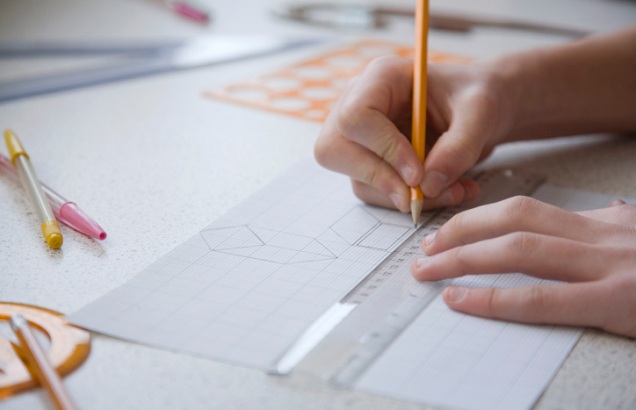 Obrázek 1. Název obrázkuZávěrStručně shrňte hlavní myšlenky obsažené v článku a případné výsledky realizovaného výzkumu.AcknowledgementsZde pokud potřebujete, můžete uvést poděkování či odkaz na projekt, kterým byl článek popř. výzkum podpořen. LiteraturaZápis citací (seznamu literatury) a odkazy na citace zpracujte podle normy APA (viz ukázky). Seznam literatury seřaďte abecedně.Citace článku v časopisu:Bártek, K., & Nocar, D. (2018). The use of digital learning objecs for effective mathematics instruction. Contemporary Educational Researches Journal (CERJ), 8 (2), 50-56.Citace monografie:Dofková, R. (2016). Přesvědčení o připravenosti budoucích učitelů matematiky jako didaktická výzva primárního vzdělávání. Olomouc: Univerzita Palackého v Olomouci.Citace článku v elektronickém časopisu:Partová, E., & Žilková, K. (2018). Mobilné aplikácie na porozumenie pojmu usporadanie. Magister: reflexe primárního a preprimáního vzdělávání ve výzkumu, 2018(1), 37–51. Dostupné z http://kpv.upol.cz/download/magister/Magister_2-2018.pdfCitace příspěvku ve sborníku:Tang, Q., Laitochová, J., Nocar, D., & Bártek, K. (2017). The depth fusion of education in elementary school and information technology - based on the analysis of questionnaires. In: EDULEARN17 Proceedings (s. 8490-8495). Valencia: IATED.pořadíbodyverzepořadí bodyverze1.50B9.36B1.50B10.35A2.47B10.35A3.42B10.35B4.41A10.35B4.41B11.31A5.40A12.30B5.40B13.26A6.39A13.26B7.38A14.24A7.38A15.23A8.37A16.21B9.36A17.20B9.36B